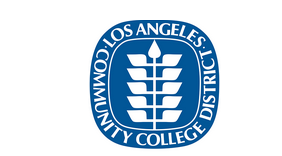 Waitlist Policy for Closed Classes2017During the enrollment period prior to the start of classes, students wishing to add classes which have reached the enrollment limit can add themselves to the waitlist. A process will run through-out the day that will automatically enroll students in the class from the waitlist as seats become available. An email will be sent to the student’s LACCD email account notifying them of the registration. The last day a student can be added to a waitlist is two days before the first day of the session. Waitlists apply to all regular and short-term session classes, summer and winter intersession. After classes begin, students actively enrolled in the class who do not show up for the first class meeting MAY be dropped by the instructor who will then add students from the waitlist. If you are not moved into the course from the waitlist during the enrollment period, you must attend the first meeting of class to be considered for late enrollment from the waitlist. If there is space available and you are not at the class, you will lose your place on the waitlist and the next student on the waitlist may be added instead. Important details you should know: Being added to a waitlist does not guarantee enrollment in the class. All co-requisites or pre-requisites must be satisfied before you will be enrolled from the waitlist. You will not be enrolled from the waitlist if the class conflicts with times on your existing class schedule. You can view your waitlist position in your online student portal. Click on Academics Menu and then click on Class Schedule. You can remove yourself from a waitlist the same way you would drop a class in your online student portal. During the primary terms of fall and spring, students will be limited to enrolling for no more than 19 units, and during the winter and summer will be limited to registering for no more than 9 units district-wide. The maximum number of waitlist units is 12 for fall and spring and 9 for winter and summer. You may sign up for multiple waitlists for the same discipline/class; however, if you are moved from the waitlist to an open space, you will be removed from the alternate waitlist for the same discipline/class after acceptance. NO SHOWActively enrolled students who are not present at the first class meeting MAY be dropped by the instructor, and their seat MAY be given to a student on the waitlist. Auto-Enrollment from the Waitlist Frequently Asked Questions Can any student get on a waitlist? You are eligible to be placed on the waitlist if:  there are waitlist openings for a class section, you meet the class pre-requisite,  you have no repeat errors, you have no holds on your records, or the class units will not exceed your maximum waitlist units allowed.  What is auto-enrollment from the waitlist? This is a daily process that enrolls students into their classes from the waitlist. Once the class is full it is marked as closed then only students from the waitlist may be enrolled in the course. If one seat becomes available in a course, then student number one on the waitlist is automatically enrolled from the waitlist provided there are no holds, time conflicts, prerequisites, repeat issues, or duplicate course errors. How does the waitlist process work? When seats become available in a closed class section, the class remains closed until a process runs that                      automatically enrolls students from the waitlist. The class remains closed until the waitlist empties or the enrollment capacity has been met, whichever comes first.If a student does not meet the criteria to enroll in the class (see FAQ #1), the process will select the next student on the waitlist according to their position number. Students that were on the waitlist and were not enrolled will maintain their position number. Students will have an opportunity to be auto-enrolled the next time a seat is made available, if they resolve the issue that prevented them from being auto-enrolled previously.If the waitlist process runs and no students are enrolled, then the class will open and other students will be given the opportunity to enroll (even if there are still students on the waitlist that did not meet the criteria to be auto-enrolled).If there are no students on the waitlist, the class will open as usual when seats are made available.If an enrolled student drops classes how are students moved from the waitlist into the open seats? Students are auto-enrolled from the waitlist into the course by their priority ranking on the waitlist. For example, if a class is full, and three students drop, students ranked 1, 2, and 3 will be auto-enrolled from the waitlist. The student who was previously ranked number 4 will now be ranked number 1. If another student drops the course, he or she will be the next student to auto-enroll. This scenario will continue until the waitlist is empty, or the class is full, or the waitlist is closed at 11:59 PST two days before the session begins.By adding themselves to the waitlist a student is acknowledging that they understand that they will be auto-enrolled and will be responsible for the enrollment fees and/ or dropping the classes if necessary.How do I know I was moved from the waitlist to the active class? If you are moved into a class from the waitlist, an email will be sent to the student’s LACCD email account notifying them of the registration. It is important that you activate and monitor your LACCD emails during the registration period. If you decide you do not want to be enrolled in the class after you are moved from the waitlist, you must officially drop the class. When is the first and last day to get on a waitlist for a class?
Students cannot get on a waitlist until their enrollment appointment or open enrollment has begun.The last day to get on a waitlist for a class will be 11:59 p.m., two days before the session begins.Waitlists are only available once the class has reached the enrollment capacity. For an extremely popular course the waitlist may be activated very early in the registration period. How do you know if a class has a waitlist? 
The waitlist option is only available once all seats in a class have been filled and the section closes. When a Class Search is performed to include these closed classes, users will notice a yellow triangle beside classes that have available waitlist seats. Once the waitlist capacity has been reached, the waitlist feature is unavailable and the blue closed class icon will display beside the section in Class Search.How many waitlist seats are available for each class?
The number of seats on the waitlist is determined by the academic department. The waitlist number can vary by subject and course. Can students’ waitlist for more than one section of the same class? 
Students can waitlist for multiple sections of the same class, with the following stipulations:Students cannot choose their preference for which section they will be auto-enrolled first. The waitlist process will enroll the student in the section that has the first available seat.Once enrolled in one of those class sections, students will be automatically dropped for the other waitlisted sections for that course.If students are already enrolled in another section of a class they want to waitlist, the SWAP feature should be used to enroll and waitlist for the closed section.When should the “SWAP” enrollment feature be used? 
If students are already enrolled in another section of the class for which they want to waitlist, SWAP should be used. If students use the ADD enrollment feature to get on a waitlist for a different section of the same class, they must DROP the section in which they are enrolled before they will be moved from the waitlist.Students may also want to use SWAP if there is a known time conflict between an already enrolled class section, and the section for which they want to waitlist. If students get on a waitlist using the ADD enrollment feature, they will not be auto-enrolled into the waitlisted class until they DROP the class that presents the time conflict or the classFinally, students may want to use SWAP if they are already enrolled in the maximum number of units for a term and want to still get on a waitlist. If a student gets on a waitlist using the ADD enrollment feature, they will not be auto-enrolled into the waitlisted class until they DROP a class that would allow the waitlisted class to fall within the maximum number of allowable units to be enrolled in for a semester.If students are not enrolled from the waitlist due to any of these issues, they will be passed over and the next eligible student on the waitlist will be auto-enrolled.Can students get on a waitlist if there is a time conflict with a class section in which they are already enrolled?
The self-service enrollment process does not check for a time conflict when a student is placed on a waitlist. At the time the auto-enrollment process runs, students will not be enrolled in the class if the time conflict still exists. Students will need to drop the class that prevents the time conflict if they want to be moved from the waitlist. Ideally, students should use the SWAP feature when getting on a waitlist for a section that presents a time conflict with an already enrolled class. That way, if a seat opens in the close section the student will be automatically dropped from the previously enrolled section.